Step 1:You can right client on the table name and select the “Design” Option. 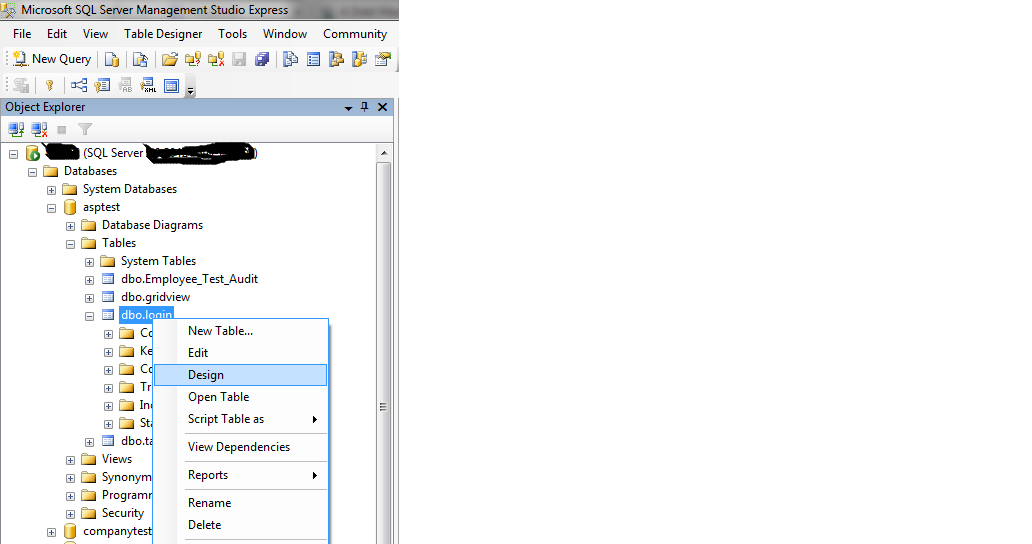 Step 2:Once you hit the design option you have to open the table design view. In that you should right client the column name where you want to set the primary key. If you decided the column you can hit the “Set Primary Key” option.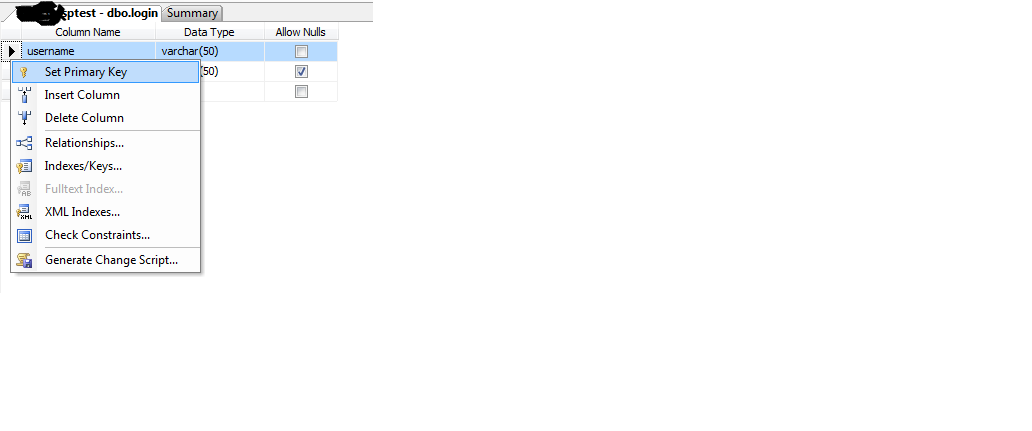 